RECSHEL 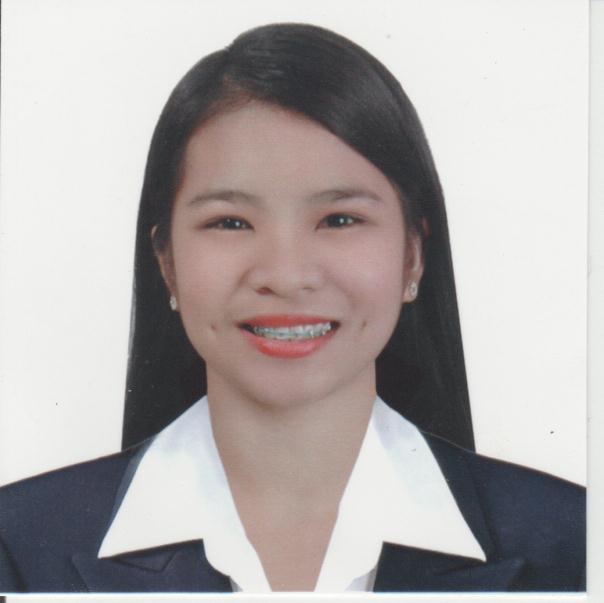 Email address:Email: recshel.387920@2freemail.com EDUCATION PROFILE:Tertiary Education:Bachelor of Science in AccountancyRizal College of Taal, PhilippinesS.Y. 2010-2014PERSONAL DETAILS:Sex:                       FemaleDate of Birth:      October 27, 1994Civil Status:          SingleCitizenship:          FilipinoSEMINARS ATTENDED:”COSO Internal Control framework”March 11, 2013Taal, Batangas, Philippines“Accounting Updates on PFRS and PFRS for SME’s”March 28, 2012LCC, Lipa City, Batangas, Philippines“Tax Update Seminar”August 31, 2012LPU-Batangas, Batangas City PhilippinesCAREER OBJECTIVE:To be part of a reputable and prestigious organization and render dedicated service to a highly regarded company or institution that would offer opportunities for personal & professional growth.  POSITION DESIRED:ACCOUNTANT/ ACCOUNTING ASSISTANTSKILLS:High computer literacy - Proficient user of Accounting software (QuickBooks, DacEasy), Microsoft Office (Word, Excel, Outlook), PowerPoint Presentation, Internet and E-mails.HIGHLIGHTS OF QUALIFICATIONS:Substantial experience & outstanding skills in Accounting. Multi task coordinator; Good telephone manner & etiquette.Excellent interpersonal skills and ability to work well with others in Executive, Supervisory and Supportive Staff roles; Calm, courteous and professional; confident and assertive.Respect and discretion to confidential information; Office Accounting.Strategic & creative thinker with effective verbal communication and writing skills.Excellent self-motivated, enthusiastic, and committed to professional excellence.Strong negotiation and collection skills. WORK EXPERIENCE:	Al Fayad Engineering Co., - Abu Dhabi, UAE.April 2017 – PresentPosition: General AccountantDuties & Responsibilities:Preparing Local Purchase Orders & Letter of Intent & Sending it to SuppliersCoordinating with the Supplier regarding the delivery.Preparing Cheque/payments on a timely basisVerifying invoices against actual receipt and Purchase ordersPhysically releasing Cheque and managing suppliersPerforming supplier reconciliation at least on a quarterly basisResolving discrepancies and irregularities in the finances of an individual or firm, as they appear.Responsible for data entry, processing Cheque, filing, and auditing petty cash envelopes.Manages petty cashStore keeping and Inventory.Prepares calculations for store dispatchesPreparing Payroll & OvertimeKeeping records of all transactions and checking payroll calculation.Recommends financial actions by analyzing accounting options.Handling Material SubmittalHandling Tender Inquiries Giving assistance/help to my colleagues in doing paper works, filing, preparing Material Submittals, delivery follow-ups, sending queries and orders, answering calls and mails.Philippine Duplicators Inc., - Manila, Philippines.June 2014 – January 2017Position: Accounts Receivable BookkeeperDuties & Responsibilities:Secures revenue by verifying and posting receipts; resolving discrepancies.Posts customer payments by recording cash, and checks transactions.Updates receivables by totaling unpaid invoices.Maintains records by microfilming invoices, debits, and credits.Verifies validity of account discrepancies by obtaining and investigating information from sales, trade promotions, customer service departments, and from customers;Resolves valid or authorized deductions by entering adjusting entries.Resolves invalid or unauthorized deductions by following pending deductions procedures.Resolves collections by examining customer payment plans, payment history, coordinating contact with collections department.Summarizes receivables by maintaining invoice accounts; coordinating monthly transfer to accounts receivable account; verifying totals; preparing report.Protects organization's value by keeping information confidential.Inform customers and collect overdue paymentsReview and prepare new accounts for creditMaintained accurate filing systems for all account dataPosting and Validating of Tax (Sales, Creditable Vat & Creditable Income) on the BIR (Bureau of Internal Revenue) program.RURAL BANK OF ODIONGAN, Inc.March 2013- to MAY 2013Accounts DepartmentPosition: On Job Training – Accounts ClerkDetailed Role:Maintaining General Ledger and Processing Journal Entries.Compile and analyze financial information to prepare entries to accounts, such as general ledger accounts, and document business transactions.Establish, maintain, and coordinate the implementation of accounting and accounting control procedures.Resolving discrepancies and irregularities in the finances of an individual or firm, as they appear.Recommend, develop and maintain financial data bases, computer software systems and manual filing systems.Supervise the input and handling of financial data and reports for the company's automated financial systems.Keeping records of all transactions and checking payroll calculation.Process Cheque, maintain filing and invoice monitoring systems, and audit petty cash envelopes - as well as carrying out other duties assigned by the Branch Head AccountantResponsible for data entry, processing Cheque, filing, and auditing petty cash envelopes.Enter financial data into journals by making journal entries. 